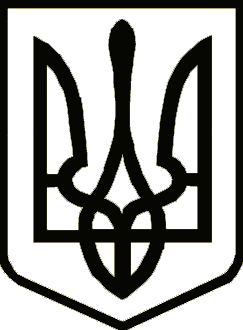 УкраїнаНОСІВСЬКА  МІСЬКА РАДА
Носівського району ЧЕРНІГІВСЬКОЇ  ОБЛАСТІВИКОНАВЧИЙ КОМІТЕТ                                                       Р І Ш Е Н Н Я18 червня  2019 року	м. Носівка	№ 195 Про внесення змін до рішення виконавчого комітету міської ради від 29.11.2018 року № 370«Про затвердження проектної документаціїз будівництва об’єктів благоустрою (майданчики)»	Відповідно до статті 31 Закону України «Про місцеве самоврядування в Україні»,  статей 26, 31 Закону України «Про регулювання містобудівної діяльності», розглянувши робочі проекти виконавчий комітет міської ради           в и р і ш и в:1. Внести зміни до рішення виконавчого комітету міської ради від               29 листопада 2018 року № 370 «Про затвердження проектної документації                                      з будівництва об’єктів благоустрою (майданчики)», а саме:-  пункту 5 викласти в новій редакції:«Затвердити проектну документацію та по проекту «Будівництво дитячого майданчика по вул. Незалежності в с. Козари, Носівського району, Чернігівської області» Загальна кошторисна вартість будівництва у поточних цінах станом на 26 листопада 2018 р. складає 169,499 тис. грн., у тому числі: будівельні роботи – 5,623 тис. грн.; інші витрати -163,876 тис. гривень.2. Вважати такою, що втратила чинність частина 5 рішення виконавчого комітету міської ради від  29 листопада 2018 року № 370 «Про затвердження проектної документації  будівництва об’єктів благоустрою (майданчики)».3.Контроль за виконанням рішення покласти на заступника міського голови з питань житлово – комунального господарства О. Сичова.   Міський  голова                                                                     В. ІГНАТЧЕНКО